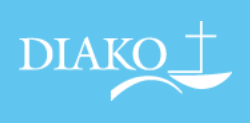 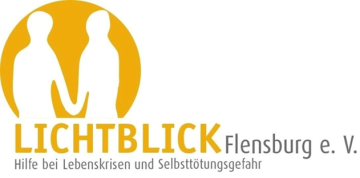 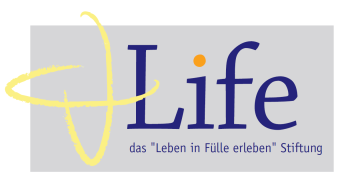 EinladungAnlässlich des Welttages der Suizidprävention möchten wir Sie herzlich am 12. September 2016 von 10.00 – 12.00 Uhr in den Fliedner Saal des Diakonissenkrankenhaus Flensburg einladen.Programm:1. Begrüßung Dr. Frank Helmig (Chefarzt)2. Einführende Worte und Segen Rektor Pastor Boten (Vorstand DIAKO)3. Grußworte: Stellv. Stadtpräsidentin Inge Krämer (Schirmherrschaft Stadt Flensburg)4. Vortrag: Lichtblick Flensburg e. V. Verena Balve (Vorstand Lichtblick e. V.)5. Pause: Akkordeon-Musik von Gerhard Strahlendorf, für Getränke ist gesorgt!6. Vortrag: Autonomie vs. Fürsorge vom Ethikreferat z. B. bei Sterbewunsch im      Alter (Stephanie Wullf, Susanne Dinse, Dr. Friedrich von Velsen-Zerweck)    7. Abschlussdiskussion Teilnehmer und Auditorium (Moderation Dr. Frank Helmig)Wir freuen uns auf Sie!Die Veranstaltung steht unter der Schirmherrschaft der Stadt Flensburg